LIGUE CORSETAEKWONDO ET DISCIPLINES ASSOCIEESCHAMPIONNATS REGIONALCadets/Juniors/Seniors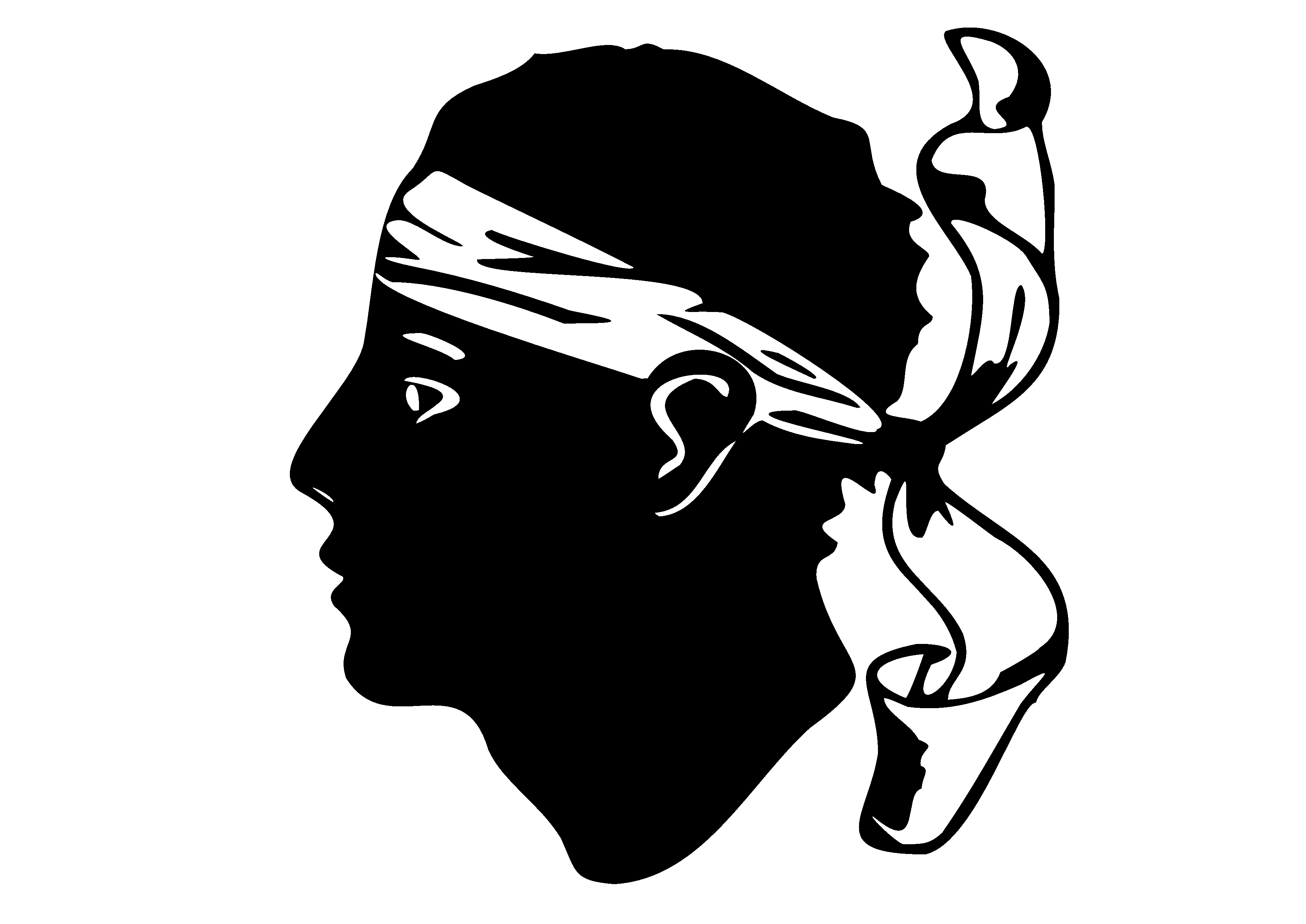 LIGUE CORSE TAEKWONDO ET DISCIPLINES ASSOCIEESVillage – 20237 CASABIANCA07.63.03.67.18liguecorsetaekwondo@gmail.comLes plastrons électroniquesSeront fournis Gen2DIMANCHE 15 JANVIER 2023PEPITO FERRETI – 20200 BASTIA9H30Championnat catégories d’âge et de poids :Catégories d’âgeCadets : 12 à 14 ans (2009 à 2011)Juniors : 15 à 17 ans (2006 à 2008)Séniors : + 18 ans (2005 et antérieur)Catégories de poidsRèglement de la compétition de la FFTDA :Cadets – Masculins / FémininesTemps d’exécutions : 3 X 1mn30 avec 1 mn de repos entre chaque reprise Tenue : Dobok col blanc pour les Keup et col noir pour les DanSystème : Touches du pied au plastron et au casque, touche du poing au plastronProtections : Tibiales, cubitales, génitale, caque à bulle, plastron, mitaines, pitaines Juniors – Masculins / FémininesTemps d’exécutions : 3 X 2mn avec 1 mn de repos entre chaque reprise Tenue : Dobok col blanc pour les Keup et col noir pour les DanSystème : Touches du pied au plastron et au casque, touche du poing au plastronProtections : Tibiales, cubitales, génitale, casque, plastron, mitaines, pitaines Seniors – Masculins / FémininesTemps d’exécutions : 3 X 2mn avec 1 mn de repos entre chaque reprise Tenue : Dobok col blanc pour les Keup et col noir pour les DanSystème : Touches du pied au plastron et au casque, touche du poing au plastronProtections : Tibiales, cubitales, génitale, casque, plastron, mitaines, pitaines Accès aires de combat : Seuls les compétiteurs, les coachs, les officiels et les arbitres ont accès aux aires de combat.Les combattants ne pourront pas faire office de coachLes coachs se présenteront en survêtement et chaussures de sport, munis obligatoirement d’une serviette blanche et d’une bouteille d’eauLes doboks des combattants ne porteront aucune publicitéSeul le nom du combattant ou le club d’appartenance peut y figurerRéclamations :En cas de litige, seul le coach est habilité à se présenter à la table du jury après avoir acquitté la somme de 50€ Temps limite de réclamation : 10 minutes après le combatConditions de participation championnat :Etre français(e)Passeport sportif à jour avec licence 2022-2023, certificat médical d’aptitude à la compétition de la saison en cours, autorisation parentale pour les mineursProtections obligatoires homologuées par la FFTDA, Dobok à col blanc pour les Keup et col noir pour les DanCoach majeur en tenu sportif avec serviette, bouteille d’eau en plastiqueInscriptions :Inscription sur le site : https://www.martial.events/fr/eventsDate limite : 4 janvier 2023MASQUE OBLIGATOIRE POUR TOUSAucune inscription ne sera prise en compte après la date limite 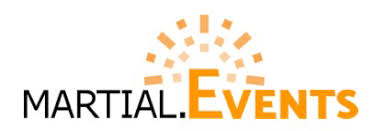 Frais d’inscription :12 euro par personne et par coachLes frais de participation doivent être payés sur le site Martial EventsIl n’y aura aucun remboursement en cas de désistement d’un ou des concurrents inscrits !Les arbitres régionaux participants au Championnat pourront arbitrer sur le critérium seulement (exception pour le technical assistant)PROGRAMME PREVISIONNELLe programme pourrait être modifié et réadapté pour le bon fonctionnement de la compétitionDimanche 15 janvier 2023, gymnase Pepito Ferreti – 20200 BASTIAPesée : 9H30 à 10H30 9h30 – Pesée10h30 – Fin des pesées11h30 – Début de la compétition18h – fin de compétitionPas de restauration dans le gymnase !CADETSCADETSMasculins-33Kg / -37 Kg / -41 Kg / -45 Kg / -49 Kg / -53 Kg / -57 Kg / -61 Kg / -65 Kg / +65 KgFéminins-29 Kg / -33 Kg / -37 Kg / -41 Kg / -44 Kg / -47 Kg / -51 Kg / -55 Kg / -59 Kg / +59 KgJUNIORSJUNIORSMasculins-45Kg / -48 Kg / -51 Kg / -55 Kg / -59 Kg / -63 Kg / -68 Kg / -73 Kg / -78 Kg / +78 KgFéminins-42 Kg / -44 Kg/ -46 Kg / -49 Kg / -52 Kg / -55 Kg / -59 Kg / -63 Kg / -68 Kg / +68 KgSENIORSSENIORSMasculins-54Kg / -58 Kg / -63 Kg / -68 Kg / -74 Kg / -80 Kg / -87 Kg / +87 KgFéminins-46 Kg / -49 Kg/ -53 Kg / -57 Kg / -62 Kg / -67 Kg / -73 Kg / +73 Kg